Freshmen Schedule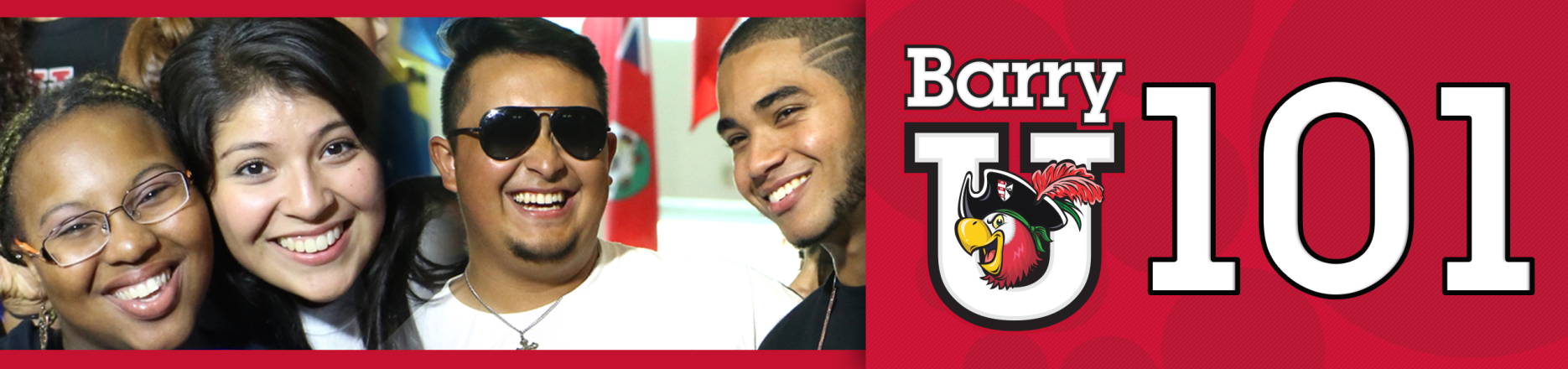 *The New Student BarryU 101Schedule may be subject to change June 30th, 20167:00am - 8:30am		BarryU 101 Check-In for all New Students	            HSC Gym7:00am - 9:00am                     	Time to Eat! Breakfast                                                           Roussell Dining Hall							8:00am                                             Follow the leader & BarryU 101 Overview                        Broad Auditorium                                                                 Meet your BarryU 101 Leaders and get a brief overview of what the day brings 8:30am                                             Campus Resources Panel	Broad Auditorium9:00am				Welcome! Bienvenidos!	 Bienveni!			Broad Auditorium9:30am 	   		ORI 100 						Broad Auditorium 10:00am                                           Money Matters$$$!!!					Broad Auditorium 	(Financial Aid & Cashier/Business Office)         11:00am			Information Technology 				Garner Classroom (TBA)12:00pm			Time to Eat! Lunch					Roussell Dining Hall1:30pm				All about Academics! Academic ABC’s			Broad Auditorium2:00pm 			Find Your Niche!  School and Major Meetings: 	Arts & Sciences					Broad Auditorium 			Human Performance & Leisure Sciences		HSC  1Health Sciences  					SNHS 222Nursing						Weigand 116WBusiness						Andreas 110				Education					Powers 143 C				Social Work					Powers 1062:30pm – 6:00pm                            Tests?  Already? Early Challenge/ Placement Testing	Library Classroom 144	2:30pm-6:00pm			Learn the Ropes… Academic Advising			Various Locations2:30pm-6:00pm		             Get it Done!  Registration for Classes			Andreas 1112:30pm-6:00pm	                            Feedback!  BarryU 101Survey & Snacks                               Andreas 1125:00pm				Time to Eat! Dinner 					Roussell Dining Hall6:00pm 			Residence Life Meeting 				Thompson 230				(Mandatory for those living on campus)			              Drive Time Show - Commuter Meeting			Library (For Commuters Only)7:00pm	- 10:00pm 		Pool Party 		                                                          Penafort Pool 	July 1st, 20167:00am – 9:00am		Time to Eat! Breakfast					Roussell Dining Hall8:30am – 12:00pm                         Tests?  Already? Early Challenge/ Placement Testing	Library 1449:00pm-12:00pm		Learn the Ropes… Academic Advising			Various Locations8:30am -12:00pm	              Get it Done!  Registration for Classes			Andreas 11110:30am-1:00pm                           Feedback!  BarryU 101Survey & Snacks                              Andreas 112                                                         (Candy & Popcorn Bar)1:00pm – 5:00pm		Check-Out …Return Room Keys	& Meal Cards		D&D and Weber Hall													(Front Desk)